様式第３号
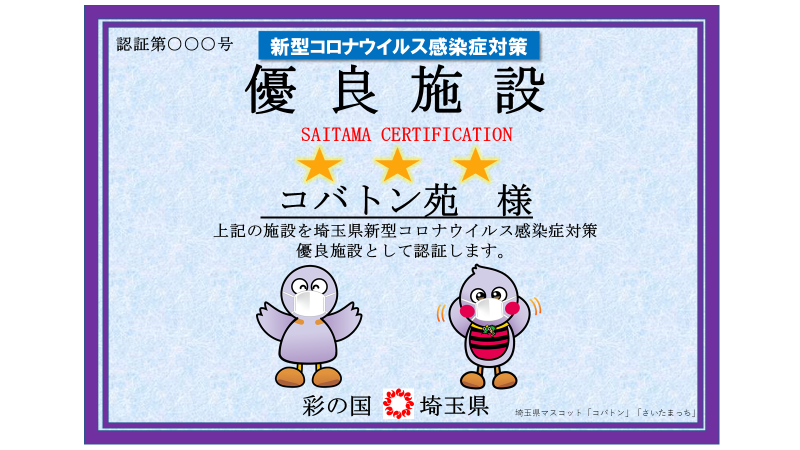 